IA – KMครั้งที่ 2เรื่อง “การจัดทำแผนปฏิบัติงาน”วันที่  30  พฤศจิกายน  2555	 แผนการปฏิบัติงานตรวจสอบ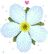 	 วัตถุประสงค์ของการตรวจ	 ขอบเขตและวิธีการตรวจ	 ขั้นตอนการดำเนินงาน	 ข้อมูลพื้นฐานเพื่อประกอบการตรวจ	 กรอบประเด็นการตรวจสอบ	 แนวทางการปฏิบัติงานการตรวจสอบ	 แผนผังขั้นตอนการตรวจสอบ	 กระดาษทำการ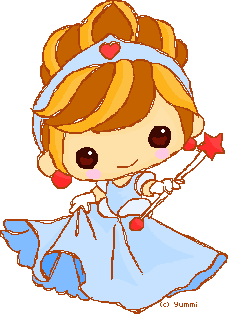 